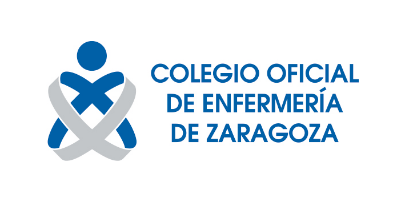 Remitir cumplimetado a la Comisión DeontológicaCalle Tomas Bretón 48,Principal 50005 Zaragoza		Teléfono:976354962Email: comdeontologica@ocez.netMODELO DE CONSULTA COVID-19 A LA COMISIÓN DEONTOLÓGICA Identificación del consultante: Identificación del reclamado:Exposición concreta sobre los hechos reclamados:Relación de documentación adjunta:Profesionales implicados en el caso:Fecha: 								Firma del interesado- Nombre y apellidos:- DNI:- Dirección: - Teléfono:- Mail: - Centro de trabajo:- Nombre y apellidos:- DNI:- Dirección: - Teléfono:- Mail: - Centro de trabajo: